采购需求及参数要求一、项目内容因西园图书馆重新设计改造出新，为了给西园的师生创造一个良好舒适的阅读环境，重新采购桌椅、书架，沙发等家具。二、项目清单三、质量和服务要求1、所供产品必须符合国家标准，设备和配件为全新原装，功能符合使用要求，保证为正规渠道供货的正宗原厂产品。须提供良好的售后服务，终身提供技术支持。2、工期要求合同签订后30天内货物运抵采购人指定地点，在接到采购人安装通知后，中标人应在15天内完成设备的安装及调试。3、合同重点内容（一）付款方式：项目验收合格后无质量问题支付合同价的70%款项；审计合格后付至审计价的90%，余款待质保期过后一次性无息付清。（二）质保期及服务要求：（1）培训及售后服务：现场完成安装、调试之后，由中标方工程师提供免费操作培训。培训内容主要包括设备原理、基本操作要领、设备简易故障排除和维护保养知识等。（2）须提供售后服务团队人员名单清单和联系方式。（3）质保期：提供至少3年的免费质保期，自验收合格之日起计算。在质保期内，若仪器设备因质量或设备本身问题出现故障，由中标方进行免费更换。对于采购方的服务通知，中标方必须在接到通知后4小时内予以响应，若有必要，中标方工程师必须8小时内到达现场，48小时内处理完毕。若在48小时内未能有效解决，中标方须免费提供同档次的设备予采购方临时使用。质保期外，服务响应时间与质保期内一致，同时备品备件以合理优惠价格供应。（三）验收：1、验收方法及验收标准：货物发运前，必须对设备的质量、规格、性能等方面的技术数据进行综合检验，需随设备提供检验合格证书和原产地证明书。设备现场安装、调试结束后，中标方和采购方相关人员按验收标准进行验收。验收标准为招标文件、投标文件、合同中的相关技术及服务条款内容。2、货物到达交货地点交付前，由采购人和成交供应商共同组织相关人员检验货物的质量和使用情况等状况， 采购人应积极配合，合同履行达到验收条件时，成交供应商向采购人发出项目验收建议，采购人应当成立项目验收小组，负责项目验收具体工作，出具验收意见，并对验收意见负责，并共同在《项目验收单》上签字确认。3、对货物的质量问题，采购人应在发现和应当发现之日起 30 个工作日内向中标人主张权利。如果中标人在投标文件中做出的书面说明及承诺中有明确质量保证期的，适用质量保证期。4、货物安装调试完毕后，采购人有权委托国家认可的第三方检测机构对安装区域甲醛含量进行检测，根据国家标准（GB/50325-2020 版）要求，学生社区属于Ⅱ类民用建筑，采用的抽样方式为：采用集中通风的民用建筑工程，应在通风系统正常运行条件下进行；采用自然风的民用建筑工程，检测应在外门窗关闭 1 小时后进行。Ⅱ类民用建筑甲醛含量≤0.08 ㎎/m³为合格。检测费用由成交供应商支付。5、经双方共同验收，货物达不到质量或规格要求的，采购人可以拒收，并可以解除合同。成交供应商必须使用符合合同要求的材料，凡中标人未明确材料具体规格型号、生产厂家的，一律由采购人届时指定。成交供应商自购材料质量必须符合国家质量标准并提供所用材料原始的有关质量合格证，采购人有权进行抽检。（四）中标人责任1、中标人确保安装现场安全文明施工，安装现场施工期间因成交供应商责任造成的人身伤亡、机械事故及其它财产损失均由中标人全部负责，采购人不承担任何责任和经济赔偿。2、中标人在安装施工中应做好环境保护工作，项目竣工后应做到活完料净、场地清，对污染环境的材料应按环保要求规范集中存放、清理。3、项目完工前中标人须无条件恢复因其施工作业损毁、移动或破坏的原有房间各类设施及功能等，由此产生的费用由成交供应商负责并自行承担，皆与甲方无关。4、项目验收前认真做好已完项目的保护工作，以及项目质保期内的维修工作，所发生的费用由中标人承担。（五）如因中标人原因导致项目延期交付，每拖延一天，按项目总价的 5‰向甲方支付违约金。因采购人原因导致项目延期交付，工期顺延。四、投标样品：1、提供会议椅的样品 2、样品要求（1）产品整体观感：外观优美、尺寸精确、整体平滑、设计合理。（2）产品稳固性：支撑零件的组合部件配合严密、平整、端正牢固、承重强。（3）五金配件质量：五金件与零部件相符、品质优良、安装连接紧密。（4）制作组装工艺：平整度高、无脱胶和鼓泡、封边、连接或焊接无瑕疵样品的参数、材质、工艺等须符合采购文件的要求，详见采购清单。样品所有费用由供应商自行承担，成交供应商的样品将做封样处理，作为验收依据。（5）投标人须在提交样品时一并提交样品清单一份（内容包括投标人名称、项目名称、项目编号、样品名称及数量），并在样品上注明投标人名称及项目编号。（6）样品评分将采取“暗标”方式，投标人应对提供样品的明显标识、铭牌、标签等进行遮挡（如出现明显标识、铭牌、标签等，样品分将按 0 分处理），投标人应同时提交加盖投标人公章的纸张密封在小信封中并将小信封粘贴在样品上，投标人递交的样品上及小信封外不得显示投标人名称及其他明显能识别投标人的标识，招标代理机构在样品评审前统一编号，评标委员会依据样品评审标准进行盲评。（7）投标人递交样品时应服从现场工作人员要求，按要求递交样品并签到，不得翻看他人样品及进行拍照，投标人如出现违法违规行为的，视为未提交样品并按照相应法律追究责任。未按要求提交小信封、样品显示投标人名称及有其他明显能识别投标人的标识的，一律视为未提交样品。序号名称参考图片规格材质说明颜色单位数量走道走道走道走道走道走道走道走道1椭圆形桌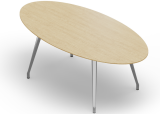 2000×1000×750 mm材质说明:
1)优质浸渍胶膜纸饰面板,基材采用"E0"环保刨花板,甲醛释放量优于国家标准；2)优质PVC封边条；3)采用优质铝合金,表面经静电粉末喷涂4)塑胶件,ABS材质;
工艺说明:
1)采用先进激光封边技术;S-56卡斯丁
抛光S-59流星灰张22会议椅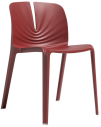 504×530×765 mm材质说明：
1)整椅PP+GF15，座面可承受57KG质量的100000次循环；
2)可堆叠存放;红色张10多功能区多功能区多功能区多功能区多功能区多功能区多功能区多功能区3高吧椅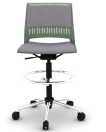 475×545×970 mm材质说明:
1)尼龙+20%玻纤背框;
2)气杆,升降平稳,无漏声、噪声;
3)钢制电镀五星脚;
4)PA椅轮,转动轻快灵活;莫兰迪绿色
座垫：TM-CI21B灰色把34活动桌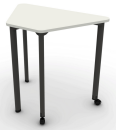 816×520×750 mm材质说明:
1)优质PVC封边条;2)"E0"环保刨花板,甲醛释放量优于国家标准;3)螺杆式万向轮;4)钢脚壁厚2.0mm,表面静电粉末喷涂,漆膜厚度60μm-130μm;S-57暖白色
流星灰张125会议椅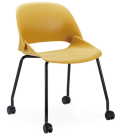 495×515×760 mm材质说明:
1)PP+30%玻纤背框;2)钢制椅架,表面喷涂;3)PU静音椅轮,转动轻快灵活;豆绿色/灰白色/ 珊瑚色
黑色把12服务大厅服务大厅服务大厅服务大厅服务大厅服务大厅服务大厅服务大厅6办公桌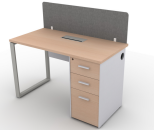 1200×600×750 mm材质说明:
1)优质浸渍胶膜纸饰面板,基材采用"E0"环保刨花板,甲醛释放量优于国家标准;2）优质ABS封边胶条;3)优质PVC封边条;4)优质滑轨,表面黑色喷涂;5)优质钢架,表面经静电粉末喷涂;6)优质翻板线盒（含86面板）;★7）提供办公桌具有CMA或CNAS认证检测机构检测报告复印件并加盖投人公章，检测依据须包含以下内容：金属喷漆（塑）涂层理化性能硬度达H，冲击强度（冲击高度400mm）试验无剥落、裂纹、皱纹，耐腐蚀100h试验无锈迹、剥落、起皱、变色和失光等现象（检测方法依据GB/T 3325-2017），木制件表面贴皮层耐干热、耐湿热、耐污染性能≥4级（检测方法依据GB/T 3325-2017），甲醛释放量≤0.2mg/L（检测方法依据GB 18584-2001），重金属含量（可溶性铬、镉、铅、汞）未检出（检测方法依据GB 18584-2001）。S-10C 克罗摩纳橡木
TM-VI21B 灰色张47职员椅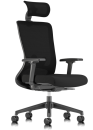 595×630×1240 mm材质说明:
1)PU静音椅轮,转动轻快灵活;2)尼龙五星脚;3)气杆升降平稳,无漏声、噪声;4)同步倾仰底盘,四档锁定功能,自负重无需调节倾仰力度;5)升降PU面扶手,坚韧有弹性，承托更舒适;6)一体成型胶合板,甲醛释放量优于国家标准;7)一体成型高密度定型绵,美标防火,座感舒适;8)尼龙+30%玻纤背框,腰托可调节;9)优质网布面料,不含致癌芳香胺染料;CW-AN70H青色张48高吧椅475×545×970 mm材质说明:
1)尼龙+20%玻纤背框;
2)气杆,升降平稳,无漏声、噪声;
3)钢制电镀五星脚;
4)PA椅轮,转动轻快灵活;莫兰迪绿/ 珊瑚色
TM-CI21B灰色把119转角沙发组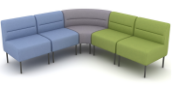 2105×2105×740 mm材质说明:
1)实木生态多层板,甲醛释放量优于国家标准;2)天然实木(松木),经久耐用;3)高密度高回弹裁切海绵,具有良好的抗震性、柔软性,抗撕拉;4)优质麻绒面料,不含致癌芳香胺染料;5)钢制沙发脚,表面喷涂处理;★6）提供布艺沙发具有CMA或CNAS认证检测机构检测报告复印件并加盖投人公章，检测依据须包含以下内容：1.检测依据：QB/T 1952.2-2012《软体家具 沙发》；GB/T 35607-2017《绿色产品评价 家具》；GB 18584-2001《室内装饰装修材料 木家具中有害物质限量》； 2.甲醛释放量≤0.05mg/m³； 3.TVOC含量≤0.15mg/m³； 4.木材含水率≤12.5%； 5.表观密度≥30kg/m³； 6.染色牢度耐水、耐酸汗渍、耐碱汗渍、耐干摩擦等级达4级； 7.可分解致癌芳香胺染料未检出。TM-CI80B蓝色
TM-CI60B绿色套210茶几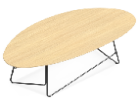 1200×600×420 mm材质说明:
1)优质浸渍胶膜纸饰面板,基材采用"E0"环保刨花板,甲醛释放量优于国家标准;2)优质PVC封边条;3)优质钢架,表面经静电粉末喷涂;
工艺说明:
1)板材边部斜切薄边工艺;S-10C克罗摩纳橡木
莫兰迪绿个2辅导员办公室辅导员办公室辅导员办公室辅导员办公室辅导员办公室辅导员办公室辅导员办公室辅导员办公室11教师桌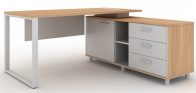 1600×1600×750 mm材质说明:
1)优质浸渍胶膜纸饰面板,基材采用"E0"环保刨花板,甲醛释放量优于国家标准；2)优质PVC封边条；3)优质滑轨,表面黑色喷涂；4)优质阻尼铰链；5)优质钢架,表面经静电粉末喷涂;6)优质翻板线盒；
工艺说明:
1)采用先进激光封边技术；2)抽屉采用包覆工艺；S-10C克罗摩纳橡木张312职员椅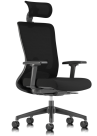 595×630×1240 mm材质说明:
1)PU静音椅轮,转动轻快灵活；2)尼龙五星脚；3)气杆升降平稳,无漏声、噪声；4)同步倾仰底盘,四档锁定功能,自负重无需调节倾仰力度；5)升降PU面扶手,坚韧有弹性，承托更舒适；6)一体成型胶合板,甲醛释放量优于国家标准；7)一体成型高密度定型绵,美标防火,座感舒适；8)尼龙+30%玻纤背框,腰托可调节;9)优质网布面料,不含致癌芳香胺染料。CW-AN70H青色把313洽谈椅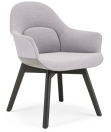 660×620×820 mm材质说明:
1)优质麻绒面料,不含致癌芳香胺染料；一体成型高密度定型绵；2)沙发油漆脚,榉木实木材质；3)EPU皮,聚氨酯合成革；4)天然木制件,表面水性油漆涂饰；TM-CI80B蓝色
TPH-EPU21流星灰
E-11极夜黑把114三人位沙发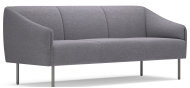 1840×760×760 mm材质说明:
1)天然实木(松木),经久耐用；2)钢制沙发脚,表面喷涂处理；3)高密度高回弹裁切海绵,具有良好的抗震性、柔软性,抗撕拉；4)实木生态多层板,甲醛释放量优于国家标准；5)优质麻绒面料,不含致癌芳香胺染料；6)一体成型高密度定型绵；★7）提供高弹海绵的CMA或CNAS认证检测机构检测报告复印件并加盖投人公章，检测依据须包含以下内容：符合GB/T 10802-2006标准、QB/T 2280-2016标准、GB 17927.2-2011标准；25%压陷硬度、75%压缩永久变形、撕裂强度、干热老化后拉伸强度、湿热老化后拉伸强度均合格，其中伸长率≥110%；撕裂强度≥2.0N/cm；甲醛释放≤0.120mg/㎡h；TVOC≤0.10mg/㎡h；抗引燃性不低于II级。TM-CI60B绿色张115茶几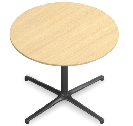 800×800×600 mm材质说明:
1)优质浸渍胶膜纸饰面板,基材采用"E0"环保刨花板,甲醛释放量优于国家标准；2)优质PVC封边条；3)优质钢架,表面经静电粉末喷涂；
工艺说明:
1)板材边部斜切薄边工艺；S-10C克罗摩纳橡木
亚光白色个116文件柜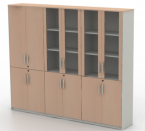 2356×400×1966 mm材质说明:
1)优质浸渍胶膜纸饰面板,基材采用"E0"环保刨花板,甲醛释放量优于国家标准；2)优质ABS封边胶条；3)优质阻尼铰链；
工艺说明:
1)采用先进激光封边技术；
2)Z型封边工艺；S-10C克罗摩纳橡木
S-57暖白个117茶水柜1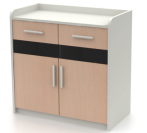 816×400×808 mm材质说明:
1)表面选用防火板,"E0"环保刨花板,甲醛释放量优于国家标准；2)优质PVC封边条；3)塑胶件,PVC材质；4)采用钢化玻璃,玻璃外露部分不应有裂纹和缺角；S-10C克罗摩纳橡木
S-57暖白个1学生办公室学生办公室学生办公室学生办公室学生办公室学生办公室学生办公室学生办公室18办公桌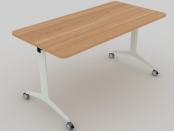 1500×700×750 mm材质说明:
1)表面选用防火板,"E0"环保刨花板,甲醛释放量优于国家标准；2)优质PVC封边条；3)优质钢架,表面经静电粉末喷涂；4)优质钢脚,表面经 静电粉末喷涂；5)移动功能:脚架配置万向轮可自由移动；S-10C 克罗摩纳橡木
亚光白张419会议椅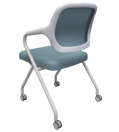 540×520×825 mm材质说明:
1)优质网布面料,不含致癌芳香胺染料；2)尼龙+30%玻纤背框；3)优质裁切泡绵,美标防火,座感舒适；4)E1级成型胶合板,甲醛释放量优于国家标准；5)钢制椅架,表面喷涂；6)PU静音椅轮,转动轻快灵活；CW-AN70H 青色把420文件柜2356×400×1966 mm材质说明:
1)优质浸渍胶膜纸饰面板,基材采用"E0"环保刨花板,甲醛释放量优于国家标准；2)优质ABS封边胶条；3)优质阻尼铰链；
★4）提供文件柜具有CMA或CNAS认证检测机构检测报告复印件并加盖投人公章，检测依据须包含以下内容：表面数理化性能耐干热、耐湿热、耐夜性达1级，抗冲击达2级（检测方法依据GB/T 3324-2017），甲醛释放量≤0.02mg/m³（检测方法依据GB/T 35607-2017），苯甲苯二甲苯未检出，TVOC含量≤0.20mg/m³（检测方法依据GB/T 35607-2017），拉门耐久性试验80000次符合要求（检测方法依据GB/T 3324-2017）。S-10C克罗摩纳橡木
S-57暖白个121茶水柜1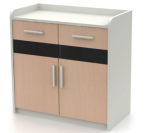 816×400×808 mm材质说明:
1)表面选用防火板,"E0"环保刨花板,甲醛释放量优于国家标准;2)优质PVC封边条；3)塑胶件,PVC材质；4)采用钢化玻璃,玻璃外露部分不应有裂纹和缺角；S-10C克罗摩纳橡木
S-57暖白个1多功能学习活动室室×4多功能学习活动室室×4多功能学习活动室室×4多功能学习活动室室×4多功能学习活动室室×4多功能学习活动室室×4多功能学习活动室室×4多功能学习活动室室×422定制高吧桌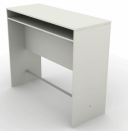 1400×550×1202 mm材质说明:
1)表面选用防火板,"E0"环保刨花板,甲醛释放量优于国家标准；2)优质PVC封边条；3)塑胶件,PVC材质；4)采用优质冷轧钢,经冲压成型,表面静电粉末喷涂；S-57暖白张423高吧椅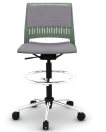 475×545×970 mm材质说明:
1)尼龙+20%玻纤背框；
2)气杆,升降平稳,无漏声、噪声；
3)钢制电镀五星脚；
4)PA椅轮,转动轻快灵活；珊瑚色
TM-CI21B灰色把424培训桌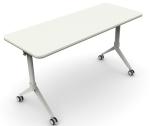 1400×550×750 mm材质说明:
1)表面选用防火板,"E0"环保刨花板,甲醛释放量优于国家标准；2)优质PVC封边条；3)优质钢架,表面经静电粉末喷涂；4)优质钢脚,表面经静电粉末喷涂；5)塑胶件,PVC材质；6)移动功能:脚架配置万向轮可自由移动S-57暖白色张4825会议椅540×520×825 mm材质说明:
1)优质网布面料,不含致癌芳香胺染料；2)尼龙+30%玻纤背框；3)优质裁切泡绵,美标防火,座感舒适；4)E1级成型胶合板,甲醛释放量优于国家标准；5)钢制椅架,表面喷涂；6)PU静音椅轮,转动轻快灵活；CW-AN70H 青色把9626书架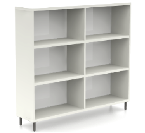 1300×300×1202 mm材质说明:
1)优质PVC封边条；2)"E0"环保刨花板,甲醛释放量优于国家标准；★3）须提供刨花板的CMA或CNAS认证检测机构检测报告复印件加盖投人公章，检测依据须包含以下内容：符合GB/T 4897-2015、GB/T 39600-2021、HJ 571-2010标准、GB/T 35601-2017标准，其中板内密度偏差、含水率、内胶合强度、2H吸水厚度膨胀率合格；握螺钉力（N）：板面≥900N、板边≥600N，静曲强度≥20MPa,甲醛释放量≤0.02mg/m³，TVOC≤0.10mg/㎡h。★4）提供PVC封边条的CMA或CNAS认证检测机构检测报告复印件加盖投人公章，检测依据须包含以下内容：符合QB/T 4463-2013标准；厚度≥2mm；耐干热性、耐磨性、耐老化性、耐冷热循环性符合要求；耐开裂性（耐龟裂性）达1级；耐光色牢度（灰色样卡）达4级；甲醛释放量≤0.05mg/m³；可溶性重金属含量（铅、镉、铬、汞、砷、钡、锑、硒）均未检出；邻苯二甲酸酯、多溴联苯、多溴联苯醚均未检出。S-57暖白色
亚光白色个20党团活动室×4党团活动室×4党团活动室×4党团活动室×4党团活动室×4党团活动室×4党团活动室×4党团活动室×427会议桌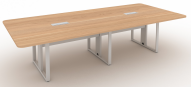 2800×1400×750 mm优质浸渍胶膜纸饰面板,基材采用"E0"环保刨花板,甲醛释放量优于国家标准；
2)优质ABS封边胶条；
3)优质PVC封边条；
4)优质钢架,表面经静电粉末喷涂；
5)优质翻板线盒；
工艺说明:
1)采用先进激光封边技术；★7）提供钢架的CMA或CNAS认证检测机构检测报告复印件加盖投人公章，检测依据须包含以下内容：金属喷漆（塑）涂层耐腐蚀试验100h后无锈迹、剥落、起皱、变色和失光等现象（检测方法依据GB/T 3325-2017）；金属喷漆（塑）涂层附着力达1级（检测方法依据GB/T 3325-2017）；壁厚≥1.5mm（检测方法依据QB/T 1952.1.2012）S-10C 克罗摩纳橡木张428会议椅540×520×825 mm材质说明:
1)优质网布面料,不含致癌芳香胺染料；2)尼龙+30%玻纤背框；3)优质裁切泡绵,美标防火,座感舒适；4)E1级成型胶合板,甲醛释放量优于国家标准；5)钢制椅架,表面喷涂；6)PU静音椅轮,转动轻快灵活；★10）提供会议椅具有CMA或CNAS认证检测机构检测报告复印件加盖投人公章，检测依据须包含以下内容：1.检测依据：QB/T 2280-2016《办公家具 办公椅》；GB/T 3325-2017《金属家具通用技术条件》；GB 18584-2001《室内装饰装修材料 木家具中有害物质限量》；2.主要尺寸、外观合格； 3.回弹率≥45%； 4.理化性能-纺织面料干摩擦色牢度等级达4级； 5.椅凳类稳定性、耐久性及不少于8项的强度试验均符合要求； 6.甲醛释放量≤0.2mg/L； 7.重金属可溶性铅、镉、铬、汞均未检出； 8.椅背往复耐久性试验120000次符合要求； 9.倾斜机构 300000次符合要求。CW-AN30H 红色张4829洽谈桌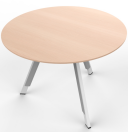 1000×1000×750 mm材质说明:
1)优质浸渍胶膜纸饰面板,基材采用"E0"环保刨花板,甲醛释放量优于国家标准；2)优质ABS封边胶条；3)优质钢架,表面经静电粉末喷涂；
工艺说明:
1)采用先进激光封边技术；2)板材边部斜切薄边工艺；S-10C 克罗摩纳橡木张430会议椅540×520×825 mm材质说明:
1)优质网布面料,不含致癌芳香胺染料；2)尼龙+30%玻纤背框；3)优质裁切泡绵,美标防火,座感舒适；4)E1级成型胶合板,甲醛释放量优于国家标准；5)钢制椅架,表面喷涂；6)PU静音椅轮,转动轻快灵活。CW-AN30H 红色把1231异形沙发组（含手扶茶几）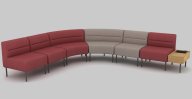 2770×3070×740 mm材质说明:
1)实木生态多层板,甲醛释放量优于国家标准；2)天然实木(松木),经久耐用；3)高密度高回弹裁切海绵,具有良好的抗震性、柔软性,抗撕拉；4)优质麻绒面料,不含致癌芳香胺染料；5)钢制沙发脚,表面喷涂处理。TM-CI30B红色
TM-CI29B米白色
W-23B 白橡木套432脚凳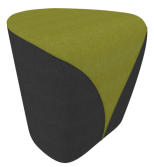 460×450×430 mm材质说明:
1)优质麻绒面料,不含致癌芳香胺染料；2)实木生态多层板,甲醛释放量优于国家标准；3)高密度高回弹裁切海绵,具有良好的抗震性、柔软性,抗撕拉。S-SD57红色个433茶几组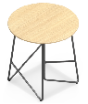 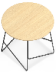 400×400×420 mm/
600×600×350 mm材质说明:
1)优质浸渍胶膜纸饰面板,基材采用"E0"环保刨花板,甲醛释放量优于国家标准；2)优质PVC封边条；3)优质钢架,表面经静电粉末喷涂；
工艺说明:
1)板材边部斜切薄边工艺。S-10C克罗摩纳橡木
亚光黑色套434茶水柜2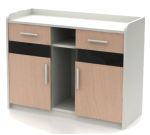 1050×400×808 mm材质说明:
1)表面选用防火板,"E0"环保刨花板,甲醛释放量优于国家标；2)优质PVC封边条；3)塑胶件,PVC材质；4)采用钢化玻璃,玻璃外露部分不应有裂纹和缺角。S-10C克罗摩纳橡木
S-57暖白个435书报柜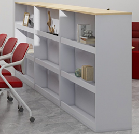 1200×400×1202 mm材质说明:
1)表面选用防火板,"E0"环保刨花板,甲醛释放量优于国家标准；2)优质PVC封边条。S-10C克罗摩纳橡木
S-57暖白个12谈心谈话室×4谈心谈话室×4谈心谈话室×4谈心谈话室×4谈心谈话室×4谈心谈话室×4谈心谈话室×4谈心谈话室×436教师桌1600×1600×750 mm材质说明:
1)优质浸渍胶膜纸饰面板,基材采用"E0"环保刨花板,甲醛释放量优于国家标准；2)优质PVC封边条；3)优质滑轨,表面黑色喷涂；4)优质阻尼铰链；5)优质钢架,表面经静电粉末喷涂；6)优质翻板线盒；
工艺说明:
1)采用先进激光封边技术；2)抽屉采用包覆工艺。S-10C 克罗摩纳橡木张837职员椅595×630×1240 mm材质说明:
1)PU静音椅轮,转动轻快灵活；2)尼龙五星脚；3)气杆升降平稳,无漏声、噪声；4)同步倾仰底盘,四档锁定功能,自负重无需调节倾仰力度；5)升降PU面扶手,坚韧有弹性，承托更舒适；6)一体成型胶合板,甲醛释放量优于国家标准；7)一体成型高密度定型绵,美标防火,座感舒适；8)尼龙+30%玻纤背框,腰托可调节；9)优质网布面料,不含致癌芳香胺染料。CW-AN70H青色把838洽谈椅660×620×820 mm材质说明:
1)优质麻绒面料,不含致癌芳香胺染料；一体成型高密度定型绵；2)沙发油漆脚,榉木实木材质；3)EPU皮,聚氨酯合成革；4)天然木制件,表面水性油漆涂饰。TM-CI80B蓝色
TPH-EPU21流星灰
E-11极夜黑把439三人位沙发1840×760×760 mm材质说明:
1)天然实木(松木),经久耐用；2)钢制沙发脚,表面喷涂处理；3)高密度高回弹裁切海绵,具有良好的抗震性、柔软性,抗撕拉；4)实木生态多层板,甲醛释放量优于国家标准；5)优质麻绒面料,不含致癌芳香胺染料；6)一体成型高密度定型绵。TM-CI60B绿色张440茶几800×800×600 mm材质说明:
1)优质浸渍胶膜纸饰面板,基材采用"E0"环保刨花板,甲醛释放量优于国家标准；2)优质PVC封边条；3)优质钢架,表面经静电粉末喷涂；
工艺说明:
1)板材边部斜切薄边工艺。S-10C克罗摩纳橡木
亚光白色张441文件柜2356×400×1966 mm材质说明:
1)优质浸渍胶膜纸饰面板,基材采用"E0"环保刨花板,甲醛释放量优于国家标准；2)优质ABS封边胶条；3)优质阻尼铰链；
工艺说明:
1)采用先进激光封边技术；
2)Z型封边工艺。S-10C克罗摩纳橡木
S-57暖白个442茶水柜1816×400×808 mm材质说明:
1)表面选用防火板,"E0"环保刨花板,甲醛释放量优于国家标准；2)优质PVC封边条；3)塑胶件,PVC材质；4)采用钢化玻璃,玻璃外露部分不应有裂纹和缺角。S-10C克罗摩纳橡木
S-57暖白个4沙发椅540×520×825 mm材质说明:
1)优质网布面料,不含致癌芳香胺染料；2)尼龙+30%玻纤背框；3)优质裁切泡绵,美标防火,座感舒适；4)E1级成型胶合板,甲醛释放量优于国家标准；5)钢制椅架,表面喷涂；6)PU静音椅轮,转动轻快灵活。